№ 8							      		  23 марта  2015 годПОСТАНОВЛЕНИЕО муниципальной целевой программе «Развитие субъектов  малого и среднего предпринимательства  в муниципальном образовании «Зеленогорское  сельское поселение»  на 2015- 2017 годы           На основании Федерального закона  от 24.07.2007 года № 209-ФЗ «О развитии малого и среднего предпринимательства в Российской Федерации», Федерального закона  от 06.10.2003 года  № 131-ФЗ «Об общих принципах организации местного самоуправления в Российской Федерации», Закона Республики Марий Эл от 27.11.2009года № 63-З «О развитии малого и среднего предпринимательства в Республике Марий Эл, Постановления Правительства Республики Марий Эл от 01 сентября 2011 года № 277 «О республиканской целевой программе «Развитие малого и среднего предпринимательства в Республике Марий Эл на 2012-2016 годы», Устава муниципального образования «Зеленогорское сельское поселение» администрация Зеленогорского сельского поселения  ПОСТАНОВЛЯЕТ:	1.Утвердить прилагаемую муниципальную целевую программу «Развитие субъектов малого и среднего предпринимательства в муниципальном образовании «Зеленогорское сельское поселение» Моркинского муниципального района на 2015-2017 годы».	2.Обнародовать настоящее постановление в установленном порядке и разместить на официальном  Интернет-сайте  Администрации муниципального образования «Моркинский муниципальный район» Моркинского района, страница Администрация муниципального образования «Зеленогорское сельское поселение» по адресу: http:// www. adm – morki.ru/ government/ settlements/ zelenogorsk/.  (по согласованию).	3.Настоящее постановление вступает в силу со дня его официального опубликования (обнародования).	4.Контроль за исполнением данного постановления оставляю за собой.                  Глава администрации Зеленогорского  сельского  поселения                                  Ю.Н.Антюшин                                                                             УТВЕРЖДЕНОпостановлением администрацииЗеленогорского сельского  поселения                                                                                 № 8  от 23 марта  2015г. Муниципальная целевая программа «Развитие субъектов малого и среднего предпринимательства в муниципальном образовании «Зеленогорское сельское поселение» на 2015-2017 годы»ВВЕДЕНИЕ	Развитие малого и среднего предпринимательства является одним из самых основных факторов устойчивого социально-экономического развития поселения, способствует обеспечению занятости населения, быстрому насыщению рынка качественными товарами и услугами, увеличению налоговых поступлений.    	Количество субъектов малого и среднего предпринимательства, зарегистрированных на территории Зеленогорского сельского поселения  по состоянию на 1 января 2015 года составляет 8, в т.ч.                 4индивидуальных предпринимателя без образования юридического лица. По статистике идёт снижение  числа субъектов малого предпринимательства, которое обеспечено в основном за счет снижения количества предпринимателей без образования юридического лица, число которых снизилось на 36 % по сравнению с  2010 годом, тогда их было 9.Снижение количества субъектов малого бизнеса сопровождается и снижением численности занятых в данном секторе экономики. 	Малый бизнес сельского поселения представлен в следующих видах экономической деятельности: «Розничная торговля», «Обрабатывающие производства».  	 Помощь в организации подготовки кадров для субъектов малого и среднего предпринимательства, самозанятости населения, можно оказывать через ГКУ РМЭ «Центр занятости населения Моркинского района». В прошлых годах эта работа велась. Службой занятости района совместно с Управлением государственной службы занятости населения Республики Марий Эл ранее оказывалась финансовая поддержка для развития малого предпринимательства на основе представленных бизнес-планов.  	  В целом сложившиеся тенденции позволяют сделать вывод о том, что малый и средний бизнес на территории Зеленогорского сельского поселения идёт на снижение и становится  в экономике как бы невостребованным,  что является следствием  недостаточно успешного решения вопросов по созданию благоприятных условий для его развития на территории сельского поселения. Именно этим и вызвана необходимость решения данной задачи программно-целевым методом.  ПАСПОРТ  муниципальной целевой программы  «Развитие субъектов малого и среднего предпринимательства в муниципальном образовании «Зеленогорское сельское поселение» Моркинского муниципального района на 2015-2017 годы»ОСНОВНЫЕ  МЕРОПРИЯТИЯпо реализации муниципальной целевой программы  «Развитие субъектов малого и среднего предпринимательства в муниципальном образовании «Зеленогорское сельское поселение» на 2015-2017 годы»«ЗЕЛЕНОГОРСК ЯЛ КУНДЕМ»МУНИЦИПАЛЬНЫЙ ОБРАЗОВАНИЙЫН АДМИНИСТРАЦИЙЖЕ ПУНЧАЛ__________________________________ 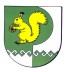  «АДМИНИСТРАЦИЯ МУНИЦИПАЛЬНОГО ОБРАЗОВАНИЯ «ЗЕЛЕНОГОРСКОЕ СЕЛЬСКОЕ ПОСЕЛЕНИЕ»ПОСТАНОВЛЕНИЕ____________________________________Наименование ПрограммыМуниципальная целевая программа «Развитие субъектов малого и среднего предпринимательства в муниципальном образовании «Зеленогорское сельское поселение» Моркинского муниципального района  на 2015-2017 годы» (далее – Программа)Основание для разработки  Программы-Федеральный закон  от 24.07.2007 года № 209-ФЗ «О развитии малого и среднего предпринимательства в Российской Федерации»;-Федеральный закон  от 06.10.2003 года  № 131-ФЗ «Об общих принципах организации местного самоуправления в Российской Федерации»;-Закон Республики Марий Эл от 27.11.2009 года № 63-З «О развитии малого и среднего предпринимательства в Республике Марий Эл;-Постановление Правительства Республики Марий Эл от 01 сентября 2011 года № 277 «О республиканской целевой программе «Развитие малого и среднего предпринимательства в Республике Марий Эл на 2012 - 2016 годы»;-Устав муниципального образования «Зеленогорское сельское поселение»Муниципальный заказчик ПрограммыАдминистрация муниципального образования «Зеленогорское сельское поселение» Моркинского муниципального районаРуководитель ПрограммыГлава администрации Зеленогорского сельского поселенияОсновные разработчики ПрограммыАдминистрация муниципального образования «Зеленогорское сельское поселение»Основные цели ПрограммыРеализация политики администрации муниципального образования «Зеленогорское сельское поселение» направлена на формирование благоприятных условий для развития конкурентоспособности субъектов малого и среднего предпринимательства, на повышение уровня жизни населения поселения через дальнейшее развитие малого и среднего предпринимательства, увеличение объемов выпускаемой продукции и предоставляемых услуг, решение проблем занятости населения путем создания дополнительных рабочих мест, увеличение налоговых поступлений в доходную часть местного бюджета и сборов во внебюжетные фондыОсновные задачи Программы-Содействие формированию благоприятных условий для развития малого и среднего предпринимательства;-содействие увеличению количества субъектов малого и среднего предпринимательства ;-решение проблем занятости населения,  путём сохранения существующих и  создания дополнительных рабочих мест;-сохранение количественных и качественных показателей развития субъектов малого и среднего предпринимательства;-насыщение рынка потребительскими товарами и услугами за счет развития малого и среднего предпринимательства;-оказание содействия субъектам малого и среднего предпринимательства в продвижении производимых ими товаров (работ, услуг) в пределах региона и за его границами;-обеспечение конкурентоспособности субъектов малого и среднего предпринимательства;-оказание содействия развитию кредитно-инвестиционных механизмов поддержки малого и среднего предпринимательства;-развитие инфраструктуры поддержки малого и среднего предпринимательства и обеспечение её деятельности;-совершенствование нормативно- правовой базы в сфере развития малого и среднего предпринимательства;-информационная и консультационная и учебно-методологической помощи  начинающим предпринимателям;-увеличение доли производимых субъектами малого и среднего предпринимательства товаров (работ, услуг) в объеме валового продукта;-увеличение налоговых поступлений в бюджет поселения и района ;-повышение социальной ответственности и эффективности малого и среднего предпринимательства.Сроки  и этапы реализации ПрограммыСрок реализации Программы: 2015-2017 годы.Мероприятия Программы будут выполняться поэтапно по годам согласно запланированных мероприятий в зависимости от финансовых средств, в соответствии с ежегодной бюджетной заявкой.Перечень основных мероприятий ПрограммыМероприятия Программы разработаны исходя из возможности решения поставленных задач в области развития малого и среднего предпринимательства на территории поселения, с учетом финансовых ресурсов, выделяемых из бюджета муниципального образования на финансирование Программы, и полномочий, закрепленных за органами местного самоуправления Федеральным законом от 24.07.2007 года № 209-ФЗ «О развитии малого и среднего предпринимательства в Российской Федерации».Перечень мероприятий:-Обеспечение благоприятных условий для развития малого и среднего предпринимательства;-создание и содействие развитию инфраструктуры поддержки малого и среднего предпринимательства; -сокращение административных барьеров при организации бизнеса;-развитие кредитно-финансовых и инвестиционных механизмов поддержки малого и среднего предпринимательства;-совершенствование и развитие механизмов муниципальной поддержки субъектов малого и среднего предпринимательства;-поддержка экспортно-ориентированных субъектов малого и среднего предпринимательства;-повышение доступности и качества консультационных услуг;-помощь в выборе вида предпринимательской деятельности;-привлечение малого и среднего предпринимательства к участию в районных мероприятиях и конкурсах.Исполнители Программы и основных мероприятий-Администрация муниципального образования «Зеленогорское сельское поселение»;-Администрация муниципального образования «Моркинский муниципальный район» (по согласованию);-МБУ«Зеленогорский социально- культурный комплекс» (по согласованию);-МАУ «Газета «Морко мланде» (по согласованию);-ГКУ РМЭ «Центр занятости населения Моркинского района (по согласованию);-Индивидуальные предприниматели (по согласованию);-МОУ «Зеленогорская средняя (полная) общеобразовательная школа»  (по согласованию).Объемы и источники финансирования  Программы-Общий объем расходов муниципального бюджета по финансированию Программы на период 2015-2017 годы составит 2,0 тыс.рублей, в том числе:2015год –  0,5 тыс. рублей;2016 год – 0,5 тыс.рублей;2017 год- 0,5 тыс.рублей;Денежные средства, выделяемые из муниципального бюджета Зеленогорского сельского поселения, подлежат ежегодному уточнению при формировании муниципального бюджета поселения на очередной финансовый год, исходя из его возможностей.-Собственные средства субъектов малого и среднего предпринимательства (по согласованию);-Средства фонда ГКУ РМЭ «ЦЗН Моркинского района» (по согласованию).Система организации управления и контроля над исполнением ПрограммыРуководителем Программы является глава администрации Зеленогорского сельского поселения, который осуществляет общее руководство и контроль за реализацией Программы.Ожидаемые конечные результаты реализации Программы-Обеспечение устойчивого развития малого и среднего предпринимательства во всех отраслях экономики;-увеличение количества предприятий малого и среднего бизнеса, объемов производства товаров (работ, услуг);-насыщение потребительского рынка качественными и доступными  для массового покупателя товарами и услугами;-создание дополнительных рабочих мест за счёт расширения объемов производства на действующих предприятиях и вновь созданных субъектов малого и среднего предпринимательства;-увеличение объема налоговых поступлений от субъектов малого предпринимательства в бюджет поселения и муниципального района.№п\пНаименование мероприятийСрок исполненияИсполнителиОбъем               финансирования(руб.(12345I. Нормативно-правовое обеспечение предпринимательской деятельностиI. Нормативно-правовое обеспечение предпринимательской деятельностиI. Нормативно-правовое обеспечение предпринимательской деятельностиI. Нормативно-правовое обеспечение предпринимательской деятельностиI. Нормативно-правовое обеспечение предпринимательской деятельности1.1Анализ действующих нормативно- правовых актов администрации муниципального района, поселения с целью устранения правовых, административных, экономических и организационных препятствий для развития малого и среднего предпринимательства, подготовка предложений по совершенствованию нормативной базы для развития малого и среднего предпринимательстваВ течение 2015-2017 Администрация муниципального образования «Моркинский муниципальный район» (по согласованию), Администрация Зеленогорского сельского поселения-1.2Участие в разработке правовых актов, затрагивающих интересы малого и среднего предпринимательства 	В течение 2015-2017 Администрация Зеленогорского сельского поселения-1.3Формирование предложений и дополнений муниципальной целевой  Программы «Развитие субъектов малого и среднего предпринимательства в муниципальном образовании «Зеленогорское сельское поселение» на 2013-2016 годы»В течение 2015-2017 Администрация Зеленогорского сельского поселения-II. Финансово- кредитная , производственно-технологическая поддержка субъектов малого и среднего предпринимательстваII. Финансово- кредитная , производственно-технологическая поддержка субъектов малого и среднего предпринимательстваII. Финансово- кредитная , производственно-технологическая поддержка субъектов малого и среднего предпринимательстваII. Финансово- кредитная , производственно-технологическая поддержка субъектов малого и среднего предпринимательстваII. Финансово- кредитная , производственно-технологическая поддержка субъектов малого и среднего предпринимательства2.1Предоставление нежилых помещений и земельных участков в аренду субъектам предпринимательстваВ течение 2015-2017 Администрация Зеленогорского сельского поселения-2.2Создание и ведение реестра неиспользуемых зданий и сооружений для передачи во владение, пользование субъектам малого и среднего бизнеса:- по муниципальному имуществу-по имуществу предприятий, учреждений и организаций, независимо от их организационно- правовых форм  и форм собственностиВ течение 2015-2017 Администрация Зеленогорского сельского поселения-2.3Рассмотрение бизнес-планов безработных граждан, изъявивших желание  заниматься предпринимательской деятельностью и выделение субсидий В течение 2015-2017 ГКУ РМЭ «ЦЗН Моркинского района(по согласованию)средствафонда занятостинаселения (по согласованию) 2.4Участвовать в предоставлении гарантий субъектам малого предпринимательства для оформления ими кредитов, ссуд при наличии у них имущества под залогВ течение 2015-2017Администрация Зеленогорского сельского поселения-2.5Подготовка ежегодного анализа о состоянии и развитии малого предпринимательства на территории сельского поселения 	В течение каждого года, 4 кварталАдминистрация Зеленогорского сельского поселения-2.6Содействие в организации и размещении рекламыВ течение 2015-2017 Администрация Зеленогорского сельского поселения-III. Формирование эффективной системы информационной поддержки малого и среднего предпринимательстваIII. Формирование эффективной системы информационной поддержки малого и среднего предпринимательстваIII. Формирование эффективной системы информационной поддержки малого и среднего предпринимательстваIII. Формирование эффективной системы информационной поддержки малого и среднего предпринимательстваIII. Формирование эффективной системы информационной поддержки малого и среднего предпринимательства3.1Консультативная помощь предпринимателям для повышения правовой и экономической компетентности  В течение 2015-2017Администрация МО «Моркинский муниципальный район» (по согласованию), Администрация Зеленогорского сельского поселения-3.2Оказание организационной, консультационной и практической помощи в развитии субъектов малого и среднего предпринимательства в сфере сельского хозяйства В течение 2015-    2017 г.г.Администрация Зеленогорского сельского поселения-3.3Систематическое освещение вопросов развития и  поддержки предпринимательства в поселении, деятельности субъектов малого и среднего предпринимательства в районной газете «Моркинская земля»В течение 2015-    2017 г.г.МАУ «Газета «Морко мланде»(по согласованию), индивидуальные предприниматели (по согласованию), администрация Зеленогорского сельского поселения-3.4Подготовка и проведение Дня Российского предпринимателя 	Ежегодно, май месяцМБУ Зеленогорский  СКК, (по согласованию)администрация Зеленогорского сельского поселенияСредства ИП(по согласованию), IV. Научно-методическое и кадровое обеспечение субъектов малого предпринимательства, пропаганда самозанятости населенияIV. Научно-методическое и кадровое обеспечение субъектов малого предпринимательства, пропаганда самозанятости населенияIV. Научно-методическое и кадровое обеспечение субъектов малого предпринимательства, пропаганда самозанятости населенияIV. Научно-методическое и кадровое обеспечение субъектов малого предпринимательства, пропаганда самозанятости населенияIV. Научно-методическое и кадровое обеспечение субъектов малого предпринимательства, пропаганда самозанятости населения4.1Распространение учебно-методических, информационно-справочных материалов по вопросам организации и эффективной деятельности субъектов малого предпринимательстваВ течение 2015-2017Администрация Зеленогорского сельского поселенияМестный бюджет – 1500 рублей, в т.ч.:2015 год – 5002016 год – 5002017 год – 500 4.2Участие в проводимых семинарах, бизнес-встречах,  совещаниях, конференциях, круглых столов по проблемам и перспективам развития малого  и среднего предпринимательства в районеВ течение 2015-2017 Администрация МО  «Моркинский муниципальный район» (по согласованию),индивидуальные предприниматели(по согласованию)-4.3Организация  образовательных курсов для начинающих предпринимателей, оказание профориентационных и информационно-консультационных услуг безработным гражданам изъявившим желание заняться предпринимательской деятельностьюВ течение 2015-2017 ГКУ РМЭ «ЦЗН Моркинского района(по согласованию) средствафонда занятостинаселения (по согласованию),4.4Обучение предпринимателей, их ознакомление с изменениями, дополнениями в требованиях законодательства в сфере их деятельностиВ течение 2015-2017 ГКУ РМЭ «ЦЗН Моркинского района(по согласованию) средствафонда занятостинаселения (по согласованию)4.5Ознакомление школьников с основами предпринимательской деятельности в рамках предметов “Основы экономических знаний”, “Основы государства и права”.В течение 2015-2017 Зеленогорская общеобразовательная  школа,(по согласованию)-4.6Проводить конкурсы среди предпринимателей по участию их в обеспечении муниципального образования в товарах, работах, услугах 	2016 годМБУ Зеленогорский  СКК,индивидуальные предприниматели(по согласованию),Администрация Зеленогорского сельского поселенияСредства ИП (по согласованию)4.7Поддерживать выставочно- ярмарочную деятельность малых предприятий и предпринимателей, организовывать участие в районных выставках предпринимателей поселения  	В течение 2015-2017 по мере необходи-мостиАдминистрация МО «Моркинский муниципальный район» (по согласованию), Администрация Зеленогорского сельского поселения,индивидуальные предприниматели(по согласованию)Средства ИП  (по согласованию)